JOB DESCRIPTION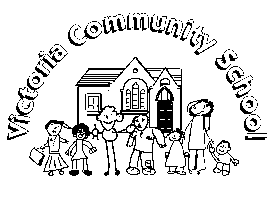 MAINSCALE TEACHER Strategic direction and development In co-operation with, and under the direction of the Headteacher and Deputy Headteacher to:Support the vision, ethos and policies of the school and promote high levels of achievement.Support the creation and implementation of the school improvement plan and to take responsibility for appropriately delegated aspects of it.Support all staff in achieving the priorities and targets of the school sets and monitor the progress of those which relate to the relevant key stage.Support the evaluation of the effectiveness of the school’s policies and developments and analyse their impact.Ensure that parents are well informed about the curriculum, targets, children’s progress and attainment.Play a leading role in ensuring that parents are fully involved in their child’s education.Teaching and learningBe responsible for the teaching of a class, developing a stimulating and challenging learning environment which secures effective learning and provides high standards of achievement, behaviour and discipline.Support the Head and Deputy Headteacher in the monitoring of the quality of teaching and children’s achievements, including the analysis of performance data.Support the Head and Deputy Headteachers in developing links with parents of children.Leading and managing staffSupport the Headteacher in developing positive working relationships with and between all pupils and staff.Support the performance management process as required and use the process to develop personal and professional effectiveness.Ensure that the Headteacher, SMT and Governors are well informed about policies, plans and priorities, its success in meeting objectives and targets, and any future development needs.Effective deployment of staff and resources Support the Headteacher in the deployment of staff and support those staff in their duties.Work with the Head and Deputy Headteacher in establishing priorities for expenditure and in monitoring the effectiveness of spending and usage of resources.GeneralTake on specific tasks related to the day to day administration and organisation of the school.Take on any additional responsibilities, which might from time to time be determined.This job description may be amended at any time following discussion between the Headteacher and member of staff, and will be reviewed annually.VICTORIA COMMUNITY SCHOOLPERSON SPECIFICATION – MAINSCALE TEACHERA – Application		I - InterviewAttributesEssentialDesirableMeasured byQualificationsQualified Teacher StatusDegreeAExperienceExperience of planning, teaching and evaluatingExperience of managing and organising an effective learning environmentExperience of planning a curriculum for continuity and progressionWorking with the communityEAL teaching AIPractical skillsAble to use ICT effectively for teaching, learning and personal developmentVery good communication skillsManage children’s behaviour in a positive wayAIPersonal QualitiesDrive and enthusiasmCommitted and continual improvementOrganised and able to work under pressureAbility to relate well to children and adultsHigh expectations of self, children colleagues and other stakeholdersFully committed to equal opportunity for allCommitment to continual professional developmentAdaptablePrioritise and time manage effectivelyWork well under pressureSense of humourReliability and integrityAI